June 2018June 2018June 2018June 2018June 2018MonTueWedThuFri28No SchoolMemorial Day29Ten!Write a note to your fifth grade self….Mailed to you in August!30Nine!Board Games(extra indoor recess) 31Eight!Wax Museum MorningMovie and popcorn in the afternoon1 Seven!Art Project!4 Six!Kindness Day!Write compliments and kind words for your classmates.  5 Five!Sparkle Spelling Game6 Four!Wear tie-dyed shirt for field day!7 Three!Day for gratitude and saying thank you!8 Two!Joke day – everyone bring a joke to share with the class!11 One!Extra Recess12 Wear your tie-dyed t-shirt!Zero!Volunteer Appreciation Poetry Read and Slideshow Celebration!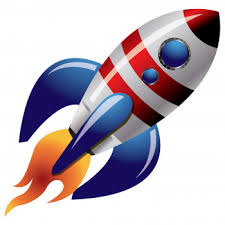 BLAST OFFto 5th grade!Have a great summer!!!